ST JOHN’S WAY MEDICAL CENTREPATIENT PARTICIPATION GROUP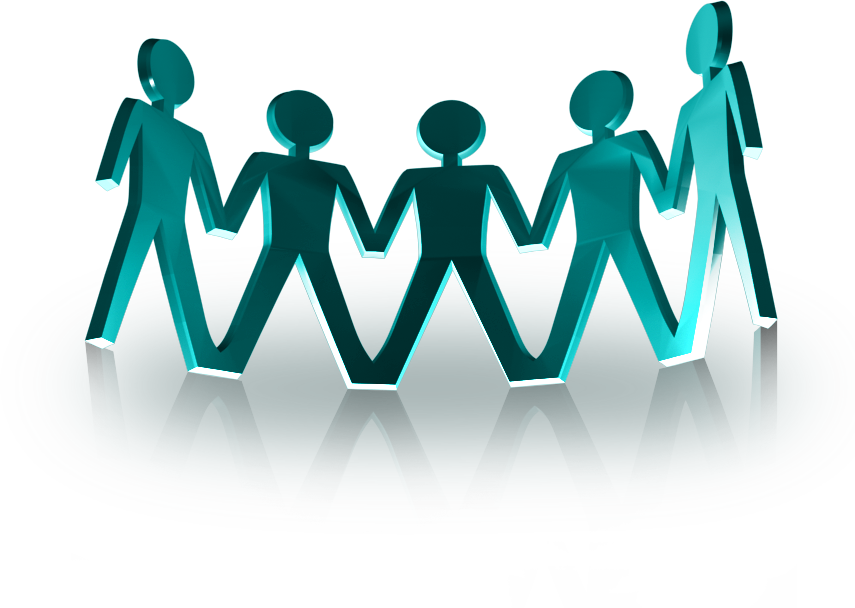 ANNUAL GENERAL MEETINGWednesday 12th June 20196.30 – 8.00pm at SJW, 96 St John’s Way, N19AGENDA* To help meetings go smoothly, please email queries and suggestions in advance to sjwpatient.group@nhs.net Quorum count and overview of AGM from the Chair (NB the quorum for all general meetings shall be 5 members)6.30pmPrevious minutesLast meeting on 16/05/2019 Primary care networks6.35pmThe Officers’ ReportsChairSecretaryTreasurerOther announcements6.45pmAppointment of OfficersCurrent OfficersNominations for Chair, Treasurer and Secretary NB please use nomination form attached with this agendaVoting if more than two nominations for each position7.15pm20-minutes - Open Forum Discussion:Item 1. PB retirementItem 2. Proposed changes in who gets non-urgent transport to hospitalWant to send an Open Forum topic? See above agenda * for “how to…”7.30pmAgenda Item - suggestions for next meeting Islington Keep Our NHS Public - JPIf you want to make suggestions please write these down on the form provided and hand items to Jan at the meeting7.50pmDates and Chair for next PPG meetings Next SJW PPG meetings – to be confirmed at the meeting7.55pmMeeting ends at 8.00pm